       MY COMMITMENT FOR 2023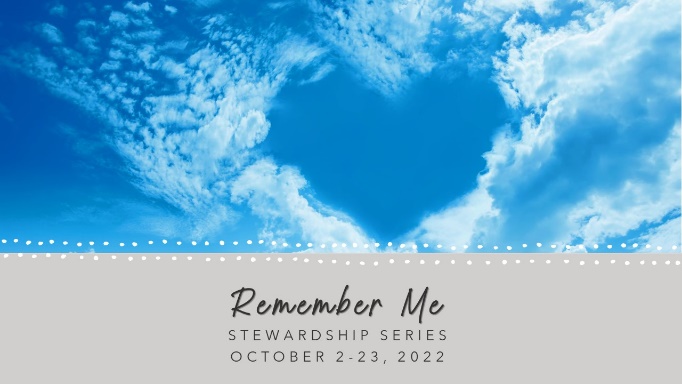 Walled Lake United Methodist ChurchIn gratitude for the blessings of God and to sustain and advance God’s work, I/we commit to the following:
   	 Prayers	 Presence	 Service	 Witness		 Gifts		General Fund  $________________   		Major Repairs $________________Name: _____________________________________________ 	Mission of Month $_____________               Pledges can be changed at any time.  For giving questions, contact Linda Nielsen, Financial Secretary, at 248-421-3412.